Dainty LittleHands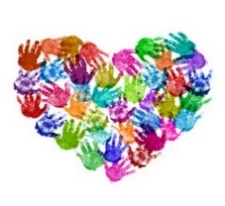  Behaviour Management Policy: Quick FactsPractitioners need to understand why a child might be misbehaving. Provisions that actively promote good behaviour are less likely to have to deal with negative or unwanted behaviour and adopting a Promoting Positive Behaviour ethos.Providers must not use any form of punishment that could have a negative impact on a child's well being, either physically or emotionally. The provision will develop a range of strategies to manage unwanted behaviour. It is important that children do not become confused, so staff need to be consistent with rules. Corporal punishment is defined as physical contact that is deliberately intended to punish a child, or that is primarily intended to cause pain or injury or humiliation. This provision will not tolerate corporal punishment.Staff will not use physical force to manage a child's behaviour. However in some exceptional circumstances it may be necessary to restrain a child. Only staff with relevant Team Teach training will be able to restrain any children.Bullying can take place even among quite young children. The provision needs to have a policy in place on how they are going to tackle the issue. Biting can become a very sensitive issue, both for the parent of the biter and the parent of the bitten child. It is important that the rules of the provision and the strategies used in your provision are shared with parents. Our own personal views on what we find acceptable and unacceptable behaviour and how to manage it will largely reflect our own upbringing. Every provision should have a named practitioner who is responsible for behaviour management issues. 